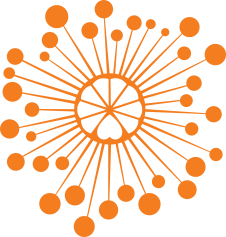 ИНФОРМАЦИОННЫЙ ЦЕНТР АТОМНОЙ ЭНЕРГИИ214000, г. Смоленск, ул. Пржевальского, 4; тел. (4812) 68-30-85www.smolensk.myatom.ru  e-mail: smolensk@myatom.ruВ ИЦАЭ прошел форум печатных СМИ19 сентября в ИЦАЭ состоялся форум «Печатные СМИ: проблемы, тенденции, точки роста».В рамках форума руководители газет Смоленского региона подвели промежуточные итоги работы в 2017 году.В приветственном слове к участникам форума Константин Никонов, заместитель губернатора Смоленской области, отметил, что печатные  издания до сих пор остаются востребованным источником информации, несмотря на активное продвижение Интернет СМИ.В режиме онлайн к журналистам обратился частый гость ИЦАЭ,  секретарь Союза журналистом России Роман Серебряный, который пожелал своим коллегам плодотворной работы.  Участники форума обсудили вопросы повышения финансовой эффективности редакций районных газет, совершенствования контента, верстки и системы распространения. По итогам работы форума руководители печатных изданий региона определили конкретные решения задач, стоящих перед отраслью. 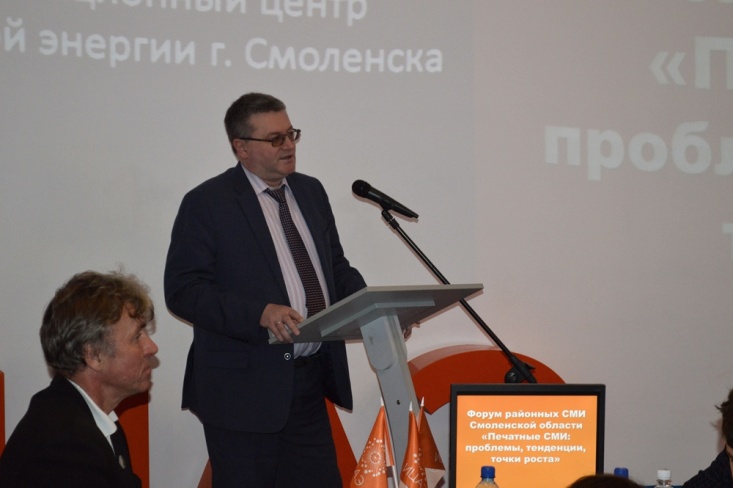 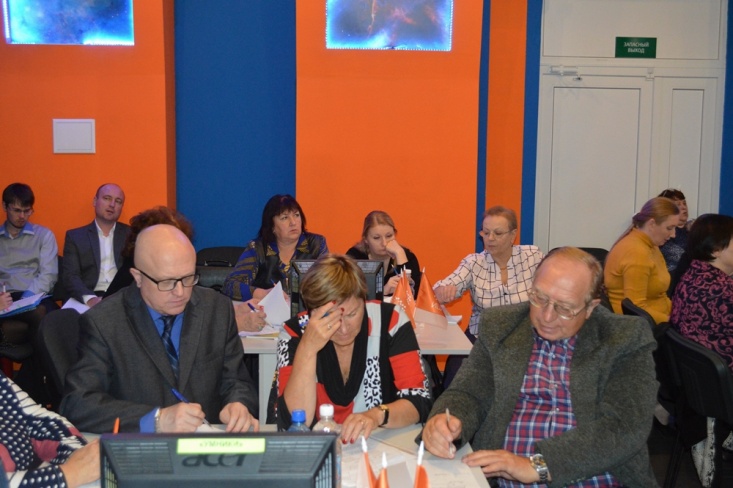 